                                Liceo José Victorino Lastarria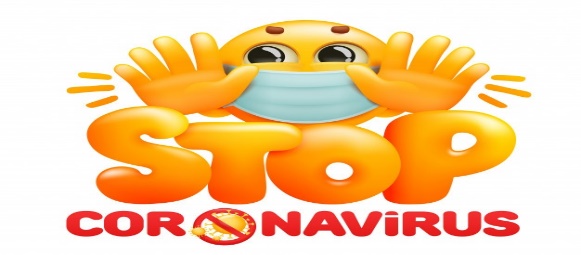                                                  Rancagua                           “Formando Técnicos para el mañana”                                   Unidad Técnico-PedagógicaGUIA N°6TALLER DE LENGUAJEACTIVIDADI.- Lee atentamente cada párrafo y marca la alternativa correcta de acuerdo a lo leído. II.- Para las preguntas de vocabulario contextual elija el término que reemplaza la palabra subrayada de modo que no cambie el sentido del texto. Texto 1.- 1. Un adolescente de 16 años llega a un colegio secundario que desconoce completamente. En el colegio hay algunos jóvenes extraños y marginados (generalmente dos), un pequeño grupo formado por las más bonitas y deseadas (generalmente tres), un aspirante a galán al que todas pretenden, y una jungla de estudiantes a los que no es posible, ni necesario, ni deseable, conocer en detalle. 2. Este esquema describe no una, sino una docena de películas norteamericanas de los últimos 20 años. Dado que la inmensa mayoría de ellas ha sido desecho puro y duro, parecería casi inviable hacer algo inteligente con un material tan manoseado. Pero, en verdad, no existe género ni argumento imposible; todo depende de cómo se filme. No hace mucho, Richard Linklater demostró que hasta en una comedia de primaria se puede hacer algo delicado e inteligente, como Escuela de Rock. 3. Este es el nuevo caso de chicas pesadas, una cinta que dirige Mark S.Waters, cuyo talento para la comedia ya se vio en la inusual un viernes de locos (Freaky Friday), estrenada en Chile en marzo. 4. La singularidad de chicas pesadas no radica en que se separe de los tópicos del subgénero, sino en que los aprovecha con sentido de la significación. Por ejemplo, al cumplir con el motivo de la “niña – nueva- en el curso”, hace que Cady Heron (Lindsay Lohan) venga llegando desde África, una sutil ironía acerca de donde se encuentra la tolerancia real y dónde está la verdadera jungla. 5. Como todas las heroínas de estas historias, Cady se hace amiga de dos de los sujetos más extraños del colegio: la gorda Manis (Lizzi Caplan) y el afeminado Damian (Daniel Franzese). Ambos son víctimas continuas del desdén de “Las Plásticas”, tres chicas Híper-erotizadas que siguen el liderazgo de la rubia Regina (Rachel McAdams). Aunque es lo más cercano a una Barbie, en el transcurso del relato Regina mostrará una complejidad completamente inusual en este tipo de personajes. 6. Regina invita a Cady a su grupo, y esta se acepta con el solo propósito de tramar una venganza salvaje por cuenta de sus amigos. Así, en unas pocas semanas Cady pasa de la inocencia a la perversidad, mediante una tortuosa dialéctica de rechazo y adicción al estilo de Regina. 7. Todo en chicas pesadas es igual a decenas de películas; y sin embargo, todo es también diferente. Los estudiantes son más sofisticados en la crueldad y en la segregación; los padres son menos astutos y bastantes más inútiles; los profesores son algo menos monstruosos, y los freacks son mucho menos bondadosos. La historia parece una bobada, pero deriva en una bomba moral. 8. Esta es una película para ver a pesar de los prejuicios. Claro que a menudo estos son mucho más duros que la cabeza de un adolescente. Responda las siguientes preguntas de comprensión y vocabulario. Elija la palabra  que puede reemplazar  a la escrita con mayúscula1.- INVIABLE A.- Improbable     B.- Inadecuado       C.- Insoluble           D.- Impracticable 2.- SINGULARIDAD A.- Rareza              B.- Dificultad          C.- Originalidad        D.- Excelencia 3.- DESDÉN A.-Desprecio        B.- Arrogancia          C.- Apatía             D.- Orgullo 4.- TORTUOSA A.-Solapada         B.- Astuta               C.- Maligna              D.- Retorcida 5.- SEGREGACIÓN A.- Separación     B.- Desprendimiento        C.- Maldad       D.- Discriminación 6.- DERIVA A.- Deviene        B.- Procede          C.- Origina           D.- Resuelve  7.- Se desprende del texto que Rachel McAdams es: A.- La líder de las plásticas B.- La actriz que protagoniza el filme C.- La actriz que encarna a la líder de Las Plásticas D.- Un personaje secundario en la película 8.- Cuando el emisor afirma que “es una película para ver a pesar de los prejuicios” se refiere a que: A.- Es interesante a pesar de ser una comedia B.- Pese a ser una comedia de primaria, es un filme interesante C.- A pesar de hablar de la adolescencia, logra ir más allá de este tema. D.- Utiliza recursos como la ironía que la hacen inteligente 9.- En el texto se menciona a Richard Linklater porque: A.- Es el director de chicas pesadas B.- Dirigió una película que corresponde al mismo género de Chicas pesadas C.- Dirigió una comedia que posee cualidades similares a chicas pesadas D.- Trabajó junto al director de Chicas pesadas 10.- La función del párrafo 1 en relación con el resto del texto es: A.- Narrar parte de la película Chicas pesadas, de modo que el lector tenga conocimiento de la película que se va a criticar. B.- Describir el esquema básico de la película para generar ciertas expectativas en el lector que luego serán modificadas con nuevos datos y el análisis crítico de ella. C.- Exponer la secuencia básica de la película a modo de introducción, que luego será desarrollada con un análisis acabado de ella. D.-Contar el argumento central de la película, con el objetivo de analizarlo posteriormente entregando mayores detalles. 11.- Se puede sostener que la finalidad del autor del texto es: A.- Persuadirnos que no veamos Chicas Pesadas B.- Convencernos de que Chicas Pesadas es una película que vale la pena ver C.- Informarnos acerca de las características de la película Chicas Pesadas. D.- Describir la Película Chicas Pesadas para que podamos conocerla afondo 12.- En el párrafo 4 el emisor del texto sostiene que la singularidad del filme radica en que: A.- Se separa de los tópicos del subgénero. B.- No se aparta de los tópicos del subgénero. C.- Respeta los tópicos del subgénero, pero les da un significado más profundo. D.- Se separa de los tópicos del subgénero y les da un sentido nuevoEnviar para revisión y valoración al siguiente correo: gladys.ariza@liceo-victorinolastarria.clUna mentalidad optimista es el mejor estimulante que conocerás jamás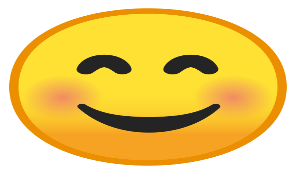 |UnidadUnidad I Objetivo de claseDesarrollar habilidades comprensivas a través del análisis NIVEL: 1 MEDIOTIEMPO:Semana 27 al 30 de abril  2020